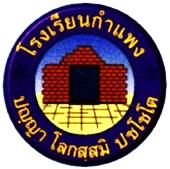 รายงานการจัดกิจกรรมการเรียนการสอนตามหลักสูตรสถานศึกษาโรงเรียนกำแพงพุทธศักราช 2558ตามหลักสูตรแกนกลางการศึกษาขั้นพื้นฐาน  พุทธศักราช 2551ภาคเรียนที่......ปีการศึกษา  2558....................................................................(ชื่อครูผ้สอน)ตำแหน่ง...............กลุ่มสาระการเรียนรู้.............................โรงเรียน....................................................สำนักงานเขตพื้นที่การศึกษามัธยมศึกษา เขต 28รายงานการจัดกิจกรรมการเรียนการสอนตามหลักสูตรสถานศึกษาโรงเรียนกำแพงพุทธศักราช 2558ตามหลักสูตรแกนกลางการศึกษาขั้นพื้นฐาน  พุทธศักราช 2551ปีการศึกษา  25581.ข้อมูลพื้นฐานของครู	1.1 ระดับชั้นที่สอน		-ชั้นมัธยมศึกษาปีที่  5   รายวิชา  โลก ดาราศาสตร์และอวกาศ    รหัส  ว 32104		กลุ่มสาระการเรียนรู้ วิทยาศาสตร์  จำนวน  3  ห้องเรียน 5/8 5/9 5/10		คิดเป็น 9 คาบ ต่อสัปดาห์		-ชั้นมัธยมศึกษาปีที่ 6  รายวิชา  ท้องฟ้าน่ารู้   รหัส  30208		กลุ่มสาระการเรียนรู้ วิทยาศาสตร์  จำนวน  3  ห้องเรียน ห้อง 6/8 6/9 6/10		คิดเป็น 6 คาบ ต่อสัปดาห์	1.2 ข้าพเจ้าได้รับการนิเทศการสอนจากหัวหน้ากลุ่มสาระการเรียนรู้ วิทยาศาสตร์ รองผู้อำนวยการฝ่ายวิชาการ  นายประชา วงศ์เลิศ    ผู้อำนวยการ  นายไสว  ผาสุข  ห้อง 116  เวลา 10.20-11.50 วันที่  26 พฤศจิกายน 2558	1.3 ข้าพเจ้าได้ปฏิบัติการสอนในกลุ่มสาระการเรียนรู้ วิทยาศาสตร์ ซึ่งเป็นรายวิชาที่ตรงกับวิชาเอก/หรือความถนัดของข้าพเจ้า ได้รับการพัฒนาอย่างต่อเนื่องในด้านการเรียนการสอนในรูปแบบของการอบรม  สัมมนา  ศึกษาดูงาน การศึกษาต่อในระดับที่สูงขึ้นและจากการค้นคว้าเอกสาร   ตำรา  อินเตอร์เนตและแหล่งความรู้อื่นๆอย่างต่อเนื่อง โดยมีประสบการณ์ ในการสอนเป็นเวลา 35  ปี	1.4 ผลงานที่ภาคภูมิใจ ได้ร่วมกับคณะครู อาจารย์ ในองค์กรและนอกองค์กรในการร่วมพัฒนาหลักสูตรการศึกษาขั้นพื้นฐาน พุทธศักราช 2551 และการจัดทำหน่วยการเรียนรู้ในการพัฒนาการเรียนการสอนที่มีประสิทธิภาพ รวมทั้งร่วมพัฒนาผลสัมฤทธิ์ทางการเรียนของนักเรียน เพื่อยกระดับให้สูงขึ้นในด้านต่างๆดังนี้	-ได้รับรางวัล  คุรุสดุดี   ปี2551	-ผลการเรียนวิชาโลก ดาราศาสตร์ และอวกาศ สูงกว่าระดับประเทศ เป็นเวลา 6 ปี ตั้งแต่ 2553-2556  และ 25582.วิธีการจัดทำและการใช้หน่วยการเรียนรู้	2.1ผู้สอนได้ทำการแบ่งหน่วยการเรียนรู้ในแต่ละรายวิชา ดังนี้	-รายวิชา.......................................................................รหัส.............................ชั้นมัธยมศึกษาปีที่.......ได้จัดทำหน่วยการเรียนรู้ ทั้งหมด..............หน่วยการเรียนรู้    เวลา............ชั่วโมง   จำนวน..............   หน่วยกิต   ได้แก่		หน่วยที่ 1..................................................		หน่วยที่ 2.................................................		หน่วยที่ 3.................................................		หน่วยที่ 4.................................................	-รายวิชา.......................................................................รหัส.............................ชั้นมัธยมศึกษาปีที่.......ได้จัดทำหน่วยการเรียนรู้ ทั้งหมด..............หน่วยการเรียนรู้    เวลา.............ชั่วโมง   จำนวน............   หน่วยกิต   ได้แก่หน่วยที่1...................................................		หน่วยที่ 2..................................................		หน่วยที่ 3..................................................		หน่วยที่4...................................................2.2 ขั้นตอนและวิธีการจัดทำแผนการจัดการเรียนรู้		ได้ศึกษาหลักสูตรแกนกลางการศึกษาขั้นพื้นฐาน พุทธศักราช 2551 และหลักสูตรสถานศึกษาของโรงเรียน ในการบูรณาการให้สอดคล้องกับท้องถิ่น จัดทำหน่วยการเรียนรู้และแผนการจัดการเรียนรู้เป็นลำดับขั้นตอนดังนี้		-วิเคราะห์ตัวชี้วัดสู่มาตรฐานการเรียนรู้		-กำหนดสาระสำคัญ ว่าผู้เรียนรู้อะไร ทำอะไรได้		-จัดทำโครงสร้างรายวิชา		-วิเคราะห์มาตรฐานสู่สมรรถนะและคุณลักษณะ		-วิเคราะห์หลักฐานการเรียนรู้		-วางแผนกำหนดหลักฐานการเรียนรู้		-ออกแบบกิจกรรมการเรียนรู้		-ตรวจสอบกิจกรรมการเรียนรู้		-ศึกษาองค์ประกอบของหน่วยการเรียนรู้	2.3 ความสำเร็จและหรือปัญหาของการนำไปใช้ความสำเร็จ..........................................................................................................................................................................................................................................................................................................................................................................................................................................................................................................................................ปัญหา..........................................................................................................................................................................................................................................................................................................................................................................................................................................................................................................................................	2.4 วิธีการแก้ปัญหา	ด้านการเรียนการสอน..........................................................................................................................................................................................................................................................................................................................................................................................................................................................................................................................................ด้านการวิเคราะห์หลักสูตร	รู้เข้าใจหลักการ/จุดหมาย/โครงสร้างหลักสูตร ได้แนวทางการจัดกิจกรรมการเรียนรู้ได้วิเคราะห์หลักสูตร/ตัวชี้วัด ได้คำอธิบาย-/ผลการเรียนรู้ /หน่วยการเรียนรู้ ได้ทราบรายวิชาที่ต้องสอนตามโครงสร้าง2.5 วิธีการเรียนรู้ของนักเรียน	จากการสังเกตของครูผู้สอนในการนำหน่วยการเรียนรู้ที่จัดทำมาใช้สอนนักเรียนผลปรากฏว่า..........................................................................................................................................................................................................................................................................................................................................................................................................................................................................................................................................	2.6 ผลการเรียนรู้/ผลสัมฤทธิ์ของนักเรียน	จากการประเมินผลการเรียนของนักเรียน ประจำภาคเรียนที่....ปีการศึกษา...............รายวิชา..............................................รหัสวิชา...........................................ชั้นมัธยมศึกษาปีที่.............................รายวิชา..................................................รหัสวิชา.......................................ชั้นมัธยมศึกษาปีที่.............................3.ผลการประเมินตนเอง ที่เชื่อมโยงหลักสูตรแกนกลาง 2551 (ใส่เครื่องหมาย/)จากตารางพบว่า	ประเด็นที่ทำได้ในระดับดีมาก มีอยู่........ประเด็น ดังนี้..........................................................................................................................................................................................................................................................................................................................................................................................................................................................................................................................................	ประเด็นที่ทำได้ในระดับดี มีอยู่..........ประเด็น  ดังนี้……………………………………………………………………………………………………………………………………………………………………………………………………………………………………………………………………………………………………………………..............................................................................................................................................................................	ประเด็นที่ทำได้บ้างแต่ต้องพัฒนาเพิ่มเติม  มีอยู่..........ประเด็น  ดังนี้……………………………………………………………………………………………………………………………………………………………………………………………………………………………………………………………………………………………………………………..............................................................................................................................................................................4. การร่วมมือพัฒนางาน	มีการประชุมปรึกษาหารือกับคณะครู ระดับชั้นเรียน กลุ่มสาระการเรียนรู้ ระหว่างกลุ่มสาระการเรียนรู้และการประชุมร่วมกันระหว่างผู้บริหาร ครูและบุคลากรทางการศึกษา เพื่อหาข้อตกลงร่วมกันในด้านการเรียนการสอน การดูแลช่วยเหลือนักเรียนที่มีปัญหา เพื่อระดมพลังสมองในการร่วมกันพัฒนาหลักสูตรและพัฒนาผู้เรียนให้มีผลสัมฤทธิ์ทางการเรียนที่สูงขึ้นและอยู่ร่วมกันกับผู้อื่นในสังคมได้อย่างมีความสุข5.การสนับสนุนช่วยเหลือจากผู้ที่เกี่ยวข้อง……………………………………………………………………………………………………………………………………………………………………………………………………………………………………………………………………………………………………………………..............................................................................................................................................................................6.ต้องการได้รับความช่วยเหลือ..........................................................................................................................................................................................................................................................................................................................................................................................................................................................................................................................................					ลงชื่อ..............................................................ผู้รายงาน					       (.............................................................)						   ตำแหน่ง.................................ลงชื่อ..............................................................					       (.............................................................)							             หัวหน้ากลุ่มสาระการเรียนรู้					ลงชื่อ..............................................................					       (.............................................................)						  		     หัวหน้างานวิชาการ					ลงชื่อ..............................................................					                (นายประชา  วงศ์เลิศ)					     			            รองผู้อำนวยการฝ่ายวิชาการ					ลงชื่อ..............................................................					        	     (  นายไสว   ผาสุข  )					          ผู้อำนวยการโรงเรียนกำแพงนักเรียนทั้งหมดผลการเรียนไม่สมบูรณ์ผลการเรียนไม่สมบูรณ์ผลการเรียนไม่สมบูรณ์นักเรียนทั้งหมด43.532.521.510รมผมสคนนักเรียนทั้งหมดผลการเรียนไม่สมบูรณ์ผลการเรียนไม่สมบูรณ์ผลการเรียนไม่สมบูรณ์นักเรียนทั้งหมด43.532.521.510รมผมสคนประเด็นทำได้ดีมากทำได้ดีทำได้บ้างแต่ต้องพัฒนาเพิ่มไม่ได้ทำหรือต้องการพัฒนามาก1.การศึกษา/วิเคราะห์หลักสูตร2.โครงสร้างรายวิชา3.หน่วยการเรียนรู้4.แผนการจัดการเรียนรู้5.การจัดกิจกรรทมการเรียนรู้6.สื่อ/แหล่งเรียนรู้7.การใช้คำถาม8.การวัด ประเมินผล9.การพัฒนาทักษะการคิด10.การดูแลนักเรียนเป็นร่ายบุคคล11.การมีส่วนร่วมของผู้ปกครอง12.วิจัยปฏิบัติการ13.การสอดแทรกคุณลักษณะอันพึงประสงค์14.ส่งเสริม/พัฒนาสมรรถนะสำคัญของผู้เรียน15.การสอดแทรกอาเซียนรวม (ประเด็น)